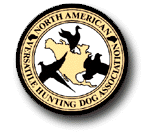 NAVHDANorth American Versatile Hunting Dog Association ChapterSpring TestJune 1-2, 2024– Natural Ability OnlyDate:		Saturday, June 1st, and Sunday June 2nd, 2024Time: 		6:30 a.m.: Handlers on grounds to meet Judges 		7:00 a.m.: Test beginsLocation: 	17502 Schaefer Lane, Richland Center, WI 53581 (Hurricane Kennels)Test Secretary: 	Briana Whittington		507-993-6426		59060 327th St			Briana.chrest@gmail.com		Waltham, MN 55982Lunch:             Lunch is included for the handler only with the entry fee. Additional lunches $5.   If individuals are not comfortable eating with a group, please plan accordingly. Entry Fees:		NA	$160.00					    	Send entries to the Test Secretary above via mail or email. Payment is preferred to be made online at www.somnnavhda.org or make checks payable to “Southern Minnesota NAVHDA” and include with your entry. No entry is posted until the Test Secretary receives your completed entry form and payment. (See Entries below).EligibilityAll dogs entered in NAVHDA tests must be NAVHDA registered. Forms and information can be found at www.navhda.org. Dogs are eligible for Natural Ability testing up to and including the day they reach 16 months of age. Dogs over 16 months of age may be run for evaluation and only if space is available. No prize classification can be awarded a dog run for evaluation regardless of the score attained.EntriesTest entries are limited and will be taken on a first come, first served basis subject to the rules of eligibility stated above. A test entry is a completed Official Test Entry Form (found at www.navhda.org ) accompanied by the correct test entry fee OF $160. YOU MUST GET APPROVAL FROM THE TEST SECRETARY BEFORE PAYING FOR YOUR TEST TO ENSURE THERE IS SPACE AVAILABLE.**Refund Policy** Test entry fees will only be refunded for medical reasons only. 100% of the test entry fee will be refunded if a request is submitted, in writing, to the Test Secretary, accompanied by a verifying letter from a physician or veterinarian stating that the handler or dog should not participate in the test for medical reasons. Under no other circumstances will any refunds be made. Questions? For entry or general inquiries: Briana Whittington  507-993-6426  briana.chrest@gmail.com	Lodging:    Ramada by Wyndham Richland Center, 1450 Veterans Drive, Richland Center, WI 53581 608-647-8869	      The Centerlodge, 100 Foundry Drive E, Richland Center, WI 608-647-8988Camping:   Alana Springs Campground, 22628 Covered Bridge Drive, Richland Center, WI 53581 608-647-2600          